Name:______________________________________	Date:________________	Block:____________Vocab Test #4: RootsMatch the prefix to its word meaning.1) _________	 Spect-			A. Know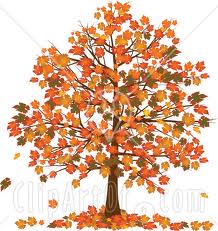 2) _________Tan/Tact- 			B. Sound3) _________Cogni- 			C. Hand4) _________Dict-				D. Say5) _________Graph/Script-			E. Touch6) _________ Aud/Phon/Son-		F. See/Look7) _________Man-				G. Write Use the word to complete the sentence.8.  Janelle studied hard throughout high school in order be the top student and earn the honor of being _____________________ and give a speech at graduation.9.  Although there was no ___________________ evidence found at the crime scene, the police officer was convinced that the man did it.10. My dad had two tickets to the Pirates game so we sat in the stands and cheered as _____________.11.  I didn’t _________________ you with your new haircut.12. The military plane was travelling faster than the speed of sound and caused a ___________ boom.13.  After getting suspended from school, she spent the summer doing _____________________ labor on her uncle’s farm as a punishment.14.  The cheerleader shouted used a __________________ in order to lead the crowd in cheering the Mustang basketball team to victory.15.  The library owns the author’s original _____________________ and displays it in a case so people can view the writings.16.  Mrs. Yoshida made sure that her voice was ______________ over the lawnmower outside the classroom window.17. The names on the wedding invitations were inscribed in beautiful ________________________.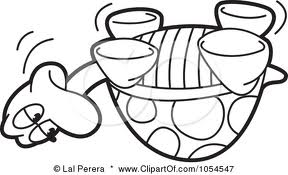 TURN OVER!! 18.  The doctor wrote a _________________________ for a cream when I broke out in a rash.19.  The spy decided to be ___________________ and he put on a mustache and wig in order to observe his target without raising suspicion.20.  When the movie reel skipped and tangled, the audience in the theater raised a ________________ of protest with boos and complaints.21.  The last note of the violinist’s solo _____________________ through the concert hall.22.  Thomas included a ________________________ at the end of his paper to list the books and resources he used to find information.23.  When she suspected that her baby had hearing problems, the mother took him to the ___________.24.  After chasing down and catching the burglar, the officer put him in ________________ and led him to the police car. 25.  When Jameel broke his hand, he had to  _____________________ his English homework to his older sister who write it down for him.26. In _______________________, I probably wouldn’t have spent so much money on that expensive dress for the dance and should have saved it for something more important.27. After moving with her family to a new state, Jessica lost _______________ with many of her friends.Bonus: Define following words using your knowledge of roots & prefixesB1. inaudible:________________________________________________________________________B2: prospect:________________________________________________________________________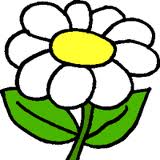 